The Dark And LightA location that is light and a location that is dark.  Plants which are as bright as the sun plants that are as dull as the sky at night.  A walk through the lovely atmosphere  a walk which is as deadly as  a grave yard.  An eagle sat on an old dead tree, a dear sat on some vivid green grass.  Some rocks as fine as beach chairs, rocks as sharp as the eye could see.A boy not knowing which way to head .  A boy not knowing which way home is.  His parents wondering where the long lost child is.  The little boy runs through the middle of these two worlds.  On one side of him feeling old and rusty the other side feeling bright and new!  A big open city full with lovely people a smoky old factory full with old factory workers    The boy turned round and suddenly it all turned to sun light.  All of the land was joy and jolly where all the kids could now play all over somebody who did not know the way home.  Something good out of something bad .  Something dark into something lightTHE END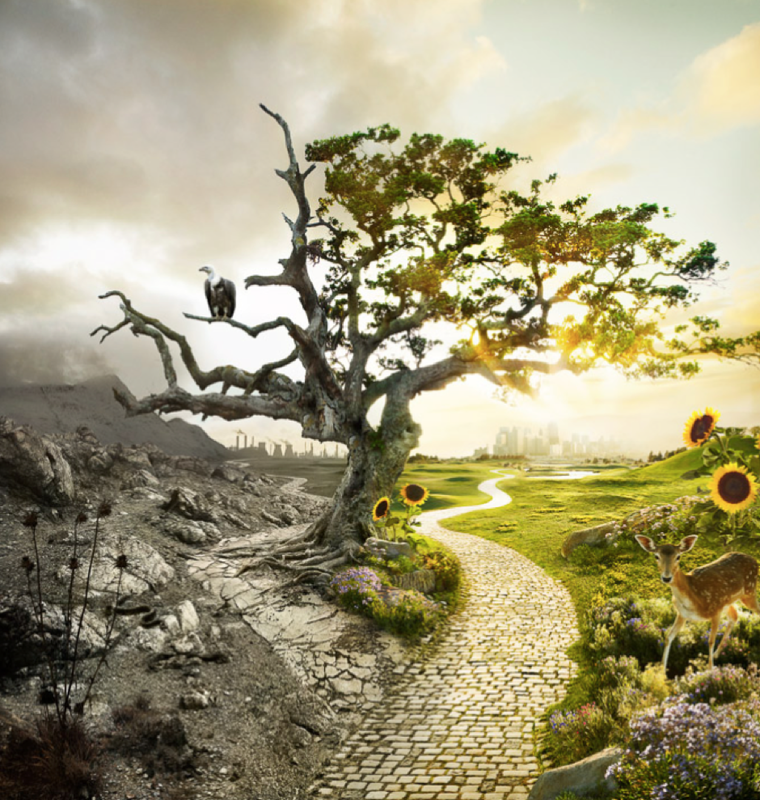 